Бруто домаћи производ Републике Србије, 2008–2011.Републички завод за статистику објављује резултате годишњег обрачуна бруто домаћег производа (БДП) и његове финалне употребе, у текућим ценама, за период 2008–2011. године. У обрачуну БДП-а и других макроекономских агрегата примењује се методологија усклађена са Системом националних рачуна 1993 (SNA93), Европским системом рачуна 1995 (ESA95), међународним стандардима и препорукама, а у примени је и Класификација делатности (2010).  Према резултатима обрачуна по производном и расходном приступу, бруто домаћи производ Републике Србије у 2011. години износио је, у текућим ценама, 3 208 620,2 мил. РСД. Посматрано по делатностима, у 2011. години најзначајније учешће у формирању БДП-а имају: сектор прерађивачке индустрије, 14,0%, сектор пословања некретнинама, 10,7%, сектор трговине на велико и мало и поправке моторних возила, 9,2%, и сектор пољопривреде, шумарства и рибарства, 9,1%. С друге стране, у употреби БДП-а 2011. године учешће издатака за личну потрошњу домаћинстава је 76,0%, издатака за индивидуалну потрошњу државе 12,8%, издатака за колективну потрошњу државе 6,5%, бруто инвестиција у основне фондове 18,5%, извоза робе и услуга 36,6% и увоза робе и услуга 53,0%. Републички завод за статистику од 1999. године не располаже појединим подацима за АП Косово и Метохија, тако да они нису садржани у обухвату података за Републику Србију (укупно).1) Услуге финансијског посредовања индиректно мерене.1) Непрофитне институције које пружају услуге домаћинствима.Методолошка објашњења везана за годишњи обрачун БДП-а налазе се на сајту Републичког завода за статистику: http://webrzs.stat.gov.rs/WebSite/Public/PageView.aspx?pKey=64.Детаљније и дуже серије података у текућим ценама расположиве су на сајту Републичког завода за статистику, у бази података (http://webrzs.stat.gov.rs/WebSite/public/ReportView.aspx).У складу с преласком на нови међународни стандард ESA 2010, ревидиране серије података биће објављене у последњем кварталу 2014. године.Издаје и штампа: Републички завод за статистику, Београд, Милана Ракића 5 
Tелефон: 011 2412-922 (централа) • Tелефакс: 011 2411-260 • www.stat.gov.rs
Одговара: проф. др Драган Вукмировић, директор 
Tираж: 20 ● Периодика излажења: годишња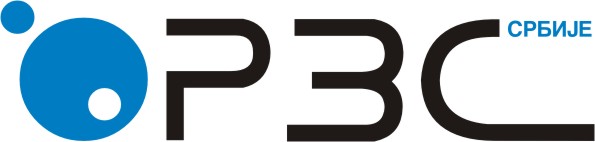 Република СрбијаРепублички завод за статистикуРепублика СрбијаРепублички завод за статистикуISSN 0353-9555САОПШТЕЊЕСАОПШТЕЊЕНР30број 077 - год. LXIII, 29.03.2013.број 077 - год. LXIII, 29.03.2013.НР30Статистика националних рачунаСтатистика националних рачунаСРБ077 НР30 290313Статистика националних рачунаСтатистика националних рачуна1. Бруто домаћи производ и бруто национални доходак 1. Бруто домаћи производ и бруто национални доходак 1. Бруто домаћи производ и бруто национални доходак 1. Бруто домаћи производ и бруто национални доходак 1. Бруто домаћи производ и бруто национални доходак 1. Бруто домаћи производ и бруто национални доходак 1. Бруто домаћи производ и бруто национални доходак 1. Бруто домаћи производ и бруто национални доходак Република СрбијаРепублика СрбијаРепублика СрбијаРепублика СрбијаРепублика СрбијаРепублика СрбијаРепублика СрбијаРепублика Србија20082009201020112011БРУТО ДОМАЋИ ПРОИЗВОД – укупно, мил. РСДБРУТО ДОМАЋИ ПРОИЗВОД – укупно, мил. РСДБРУТО ДОМАЋИ ПРОИЗВОД – укупно, мил. РСД2661386,72720083,52881891,03208620,23208620,2Бруто домаћи производ – по становнику, РСДБруто домаћи производ – по становнику, РСДБруто домаћи производ – по становнику, РСД362082371555395243442035442035Просечан број становника, средином године – у хиљ. Просечан број становника, средином године – у хиљ. Просечан број становника, средином године – у хиљ. 7350,27320,87291,47258,87258,8БРУТО ДОМАЋИ ПРОИЗВОД – укупно, мил. USDБРУТО ДОМАЋИ ПРОИЗВОД – укупно, мил. USDБРУТО ДОМАЋИ ПРОИЗВОД – укупно, мил. USD47760,640254,137073,743751,443751,4Бруто домаћи производ – по становнику, USDБруто домаћи производ – по становнику, USDБруто домаћи производ – по становнику, USD64985499508560276027Просечан курс, USD Просечан курс, USD Просечан курс, USD 55,723567,572977,734173,337573,3375БРУТО ДОМАЋИ ПРОИЗВОД – укупно, мил. EURБРУТО ДОМАЋИ ПРОИЗВОД – укупно, мил. EURБРУТО ДОМАЋИ ПРОИЗВОД – укупно, мил. EUR32668,228956,628006,131470,331470,3Бруто домаћи производ – по становнику, EURБруто домаћи производ – по становнику, EURБруто домаћи производ – по становнику, EUR44453955384143364336Просечан курс, EUR Просечан курс, EUR Просечан курс, EUR 81,467293,9366102,9022101,9572101,9572БРУТО НАЦИОНАЛНИ ДОХОДАК – укупно, мил. РСДБРУТО НАЦИОНАЛНИ ДОХОДАК – укупно, мил. РСДБРУТО НАЦИОНАЛНИ ДОХОДАК – укупно, мил. РСД2586951,92677397,72817807,03136324,03136324,0БРУТО НАЦИОНАЛНИ ДОХОДАК – укупно, мил. USDБРУТО НАЦИОНАЛНИ ДОХОДАК – укупно, мил. USDБРУТО НАЦИОНАЛНИ ДОХОДАК – укупно, мил. USD46424,839622,436249,342765,642765,6БРУТО НАЦИОНАЛНИ ДОХОДАК – укупно, мил. EURБРУТО НАЦИОНАЛНИ ДОХОДАК – укупно, мил. EURБРУТО НАЦИОНАЛНИ ДОХОДАК – укупно, мил. EUR31754,528502,227383,430761,230761,22. Бруто додата вредност, по делатностима, и бруто домаћи производ2. Бруто додата вредност, по делатностима, и бруто домаћи производ2. Бруто додата вредност, по делатностима, и бруто домаћи производ2. Бруто додата вредност, по делатностима, и бруто домаћи производ2. Бруто додата вредност, по делатностима, и бруто домаћи производ2. Бруто додата вредност, по делатностима, и бруто домаћи производ2. Бруто додата вредност, по делатностима, и бруто домаћи производ2. Бруто додата вредност, по делатностима, и бруто домаћи производ2. Бруто додата вредност, по делатностима, и бруто домаћи производ2. Бруто додата вредност, по делатностима, и бруто домаћи производРепублика СрбијаРепублика СрбијаРепублика СрбијаРепублика СрбијаРепублика СрбијаРепублика СрбијаРепублика СрбијаРепублика СрбијаРепублика СрбијаРепублика СрбијаУ мил. РСДУ мил. РСДУ мил. РСДУ мил. РСДСтруктура у %Структура у %Структура у %Структура у %20082009201020112008200920102011АПољопривреда, шумарство и    рибарство237474,6218005,3245127,5292918,78,98,08,59,1BРударство32910,636387,642336,252618,61,21,31,51,6CПрерађивачка индустрија373645,3370264,3389942,3449840,614,013,613,514,0DСнабдевање електричном енергијом, гасом и паром69284,786388,390119,5113845,12,63,23,13,5EСнабдевање водом и управљање отпадним водама26754,728897,933736,538667,61,01,11,21,2FГрађевинарство125692,3111747,6114513,5135604,34,74,14,04,2GТрговина на велико и мало и поправка моторних возила277794,2258486,9267969,6295111,710,49,59,39,2HСаобраћај и складиштење122502,9126593,4132582,1143766,54,64,74,64,5IУслуге смештаја и исхране25612,627693,227507,832595,51,01,01,01,0JИнформисање и комуникације106128,0114393,5123813,7138985,54,04,24,34,3KФинансијске делатности и делатност осигурања77917,485076,494803,096079,32,93,13,33,0LПoсловање некретнинама258029,0297809,0322186,7344446,59,710,911,210,7MСтручне, научне, иновационе и техничке делатности112861,097084,097926,6112168,04,23,63,43,5NАдминистративне и помоћне услужне делатности42224,439403,942941,346785,81,61,41,51,5OДржавна управа и обавезно социјално осигурање91633,290452,4100137,0112037,93,43,33,53,5PОбразовање114757,2119411,4121467,4125125,04,34,44,23,9QЗдравствена и социјална заштита144343,4150012,9151009,0179781,85,45,55,25,6RУметност, забава и рекреација23463,635035,738724,829594,00,91,31,30,9SОстале услужне делатности24257,037779,037213,736740,90,91,41,31,1TДeлатност домаћинства као послодавца2598,02468,42685,12809,40,10,10,10,1UДелатност екстериторијалних организација и тела……………………Делатности – укупноДелатности – укупно2289884,22333391,12476743,22779522,786,085,885,986,6FISIM1)  ( - )FISIM1)  ( - )59878,368726,976702,380947,82,22,52,72,5Бруто додата вредност (БДВ)Бруто додата вредност (БДВ)2230005,92264664,22400040,92698575,083,883,383,384,1Порези на производеПорези на производе482632,9489628,6528754,4560692,618,118,018,317,5Субвенције на производе ( - )Субвенције на производе ( - )51252,134209,346904,350647,41,91,31,61,6БРУТО ДОМАЋИ ПРОИЗВОД (БДП)БРУТО ДОМАЋИ ПРОИЗВОД (БДП)2661386,72720083,52881891,03208620,2100,0100,0100,0100,03. Употреба бруто домаћег производа3. Употреба бруто домаћег производа3. Употреба бруто домаћег производа3. Употреба бруто домаћег производа3. Употреба бруто домаћег производа3. Употреба бруто домаћег производа3. Употреба бруто домаћег производа3. Употреба бруто домаћег производа3. Употреба бруто домаћег производаРепублика СрбијаРепублика СрбијаРепублика СрбијаРепублика СрбијаРепублика СрбијаРепублика СрбијаРепублика СрбијаРепублика СрбијаРепублика СрбијаУ мил. РСДУ мил. РСДУ мил. РСДУ мил. РСДСтруктура у %Структура у %Структура у %Структура у %20082009201020112008200920102011БРУТО ДОМАЋИ ПРОИЗВОД (БДП)2661386,72720083,52881891,03208620,2100,0100,0100,0100,0Издаци за финалну потрошњу2584531,62708338,62876882,13088794,497,199,699,896,3Издаци за личну потрошњу2396704,62530302,42686492,92879537,190,193,093,289,7Сектора домаћинстава2023582,92143204,52282827,52438230,776,078,879,276,0Сектора НПИД1)26525,725237,227349,431151,71,00,90,91,0Сектора државе346596,0361860,7376316,0410154,713,013,313,112,8Издаци за колективну потрошњу187827,0178036,2190389,2209257,37,16,56,66,5Бруто инвестиције у основне фондове632410,6510227,4512287,1592844,323,818,817,818,5Промене у залихама158908,3-19382,2-15569,453464,46,0-0,7-0,51,7Статистичка разлика--------Промене у драгоценостима413,05,06,07,00,00,00,00,0Извоз робе и услуга835328,7801049,71036903,01173436,731,429,436,036,6Увоз робе и услуга ( - )1550205,51280155,01528617,81699926,658,247,153,053,0